OBILJEŽAVANJE VAŽNIH DATUMANOSITELJINAČIN REALIZACIJEVREMENIKFoto dokumentVALENTINOVOUčenici PO Malo Trojstvo i razrednicaUčenici su pisali jedni drugima pisma i čestitke i izrađivali prigodne poklončiće,  koje su nosili svojim obiteljima13.2.2017.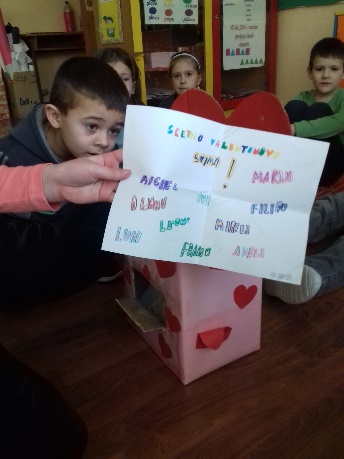 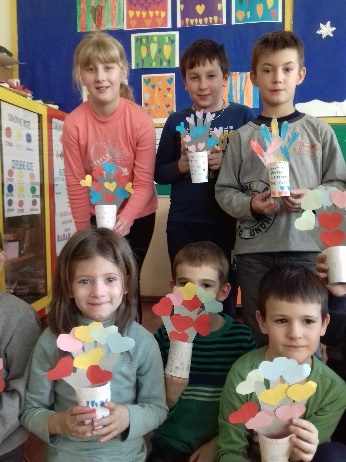 MASKENBALUčenici PO Malo Trojstvo i razrednicaUčenici su se maskirali u željene likove. Pjevali su i plesali i odabrali NAJ masku.28.2.2017.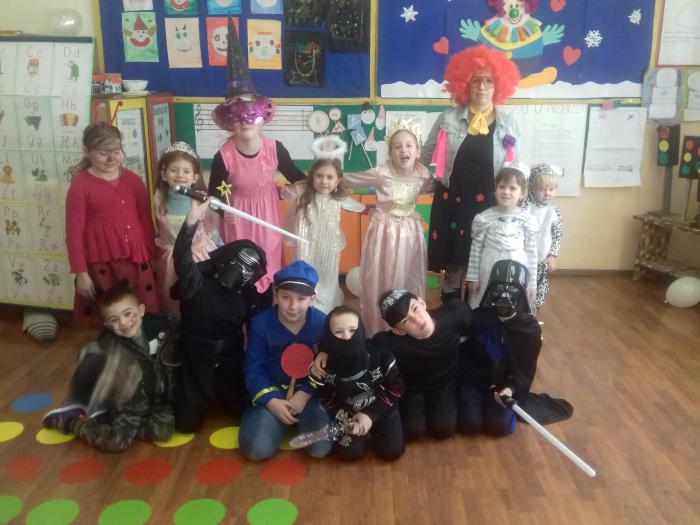 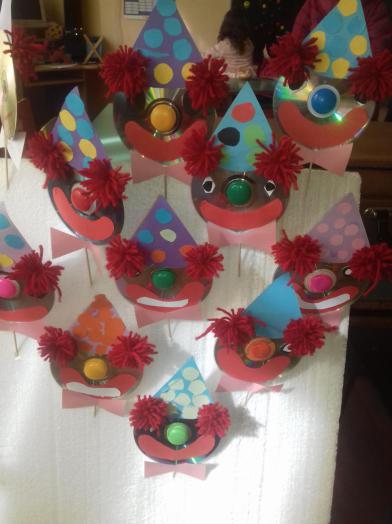 DAN VODA I DAN ŠUMA, POZDRAV PROLJEĆUUčenici PO Malo Trojstvo i razrednicaUčenici su izrađivali mala stabla od papirnatih rola, na koja su pisali eko poruke.21.3.2017.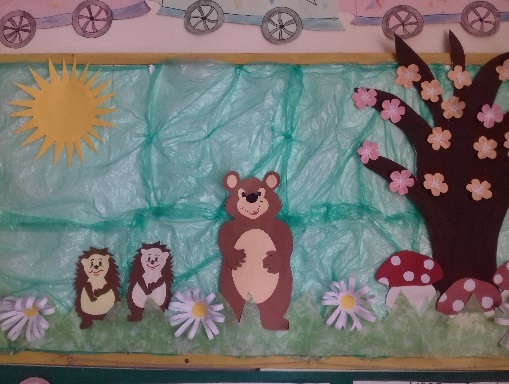 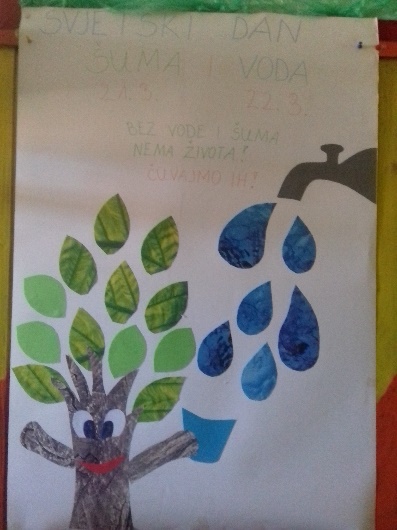 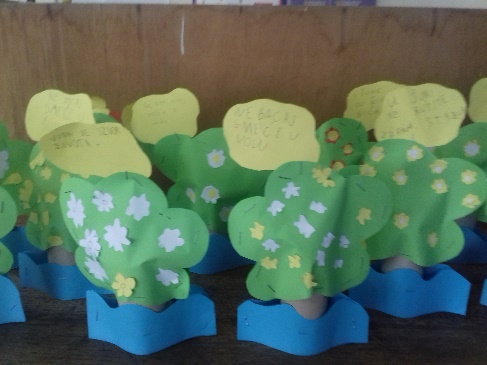 USKRSNA RADIONICAUčenici PO Malo Trojstvo i razrednica, roditeljiUčenici su zajedno sa svojim roditeljima izrađivali prigodne uskrsne ukrase, koji su krasili našu učionicu do Uskrsa, kada su ih učenici ponijeli svojim kućama4.4.2017.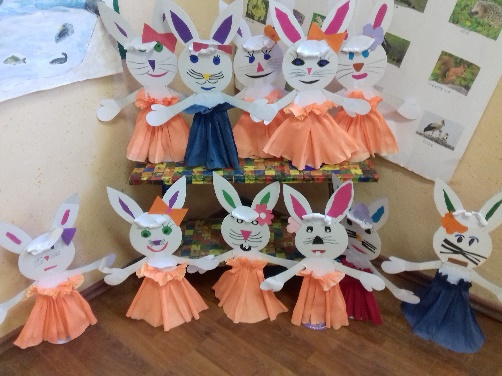 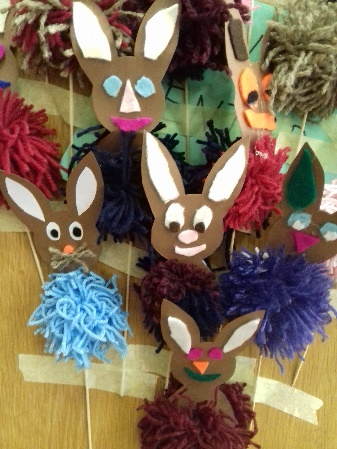 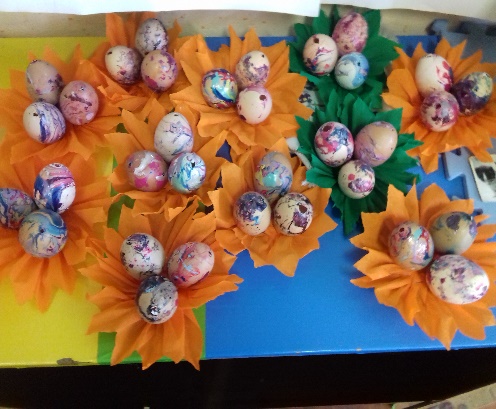 MAJČIN DANUčenici PO Malo Trojstvo i razrednicaUčenici su izradili prigodne poklone svojim mamama.12.5.2017.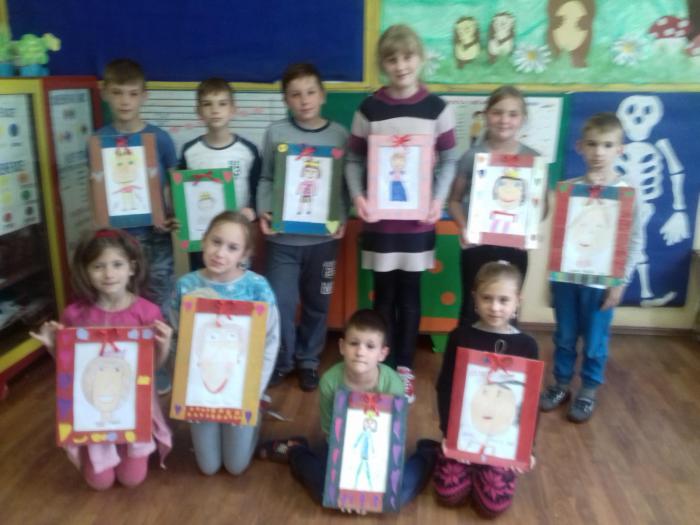 IZLET U ZAGREBUčenici PO Malo Trojstvo i razrednicaUčenici su posjetili Gornjogradske priče, Školsku knjigu i Zoološki vrt.28.4.2017.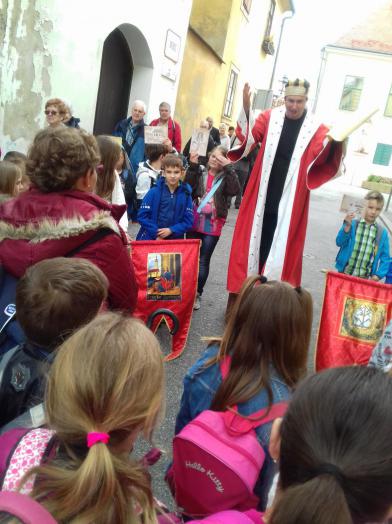 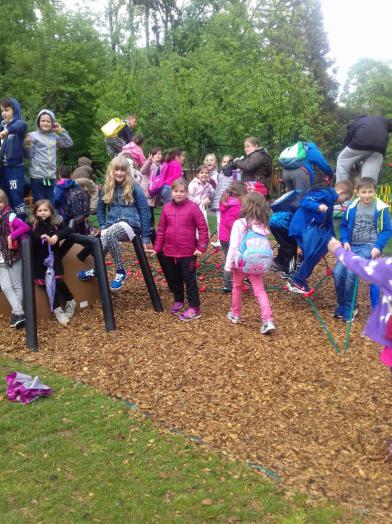 PRIREDBA POVODOM DANA ŠKOLEUčenici PO Malo Trojstvo, razrednica, Učenici su na priredbi povodom Dana škole predstavljali Austriju.26.5.2017.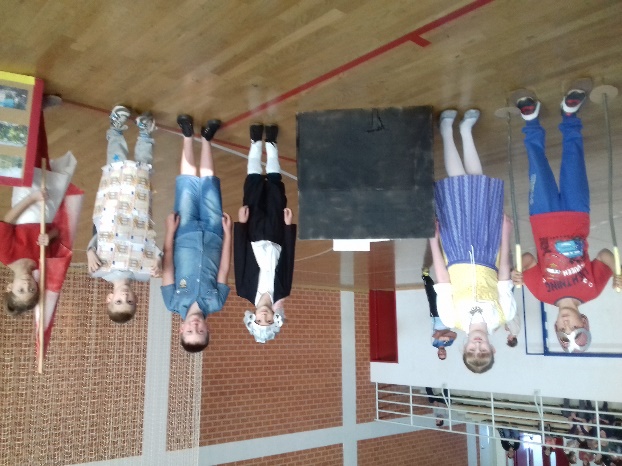 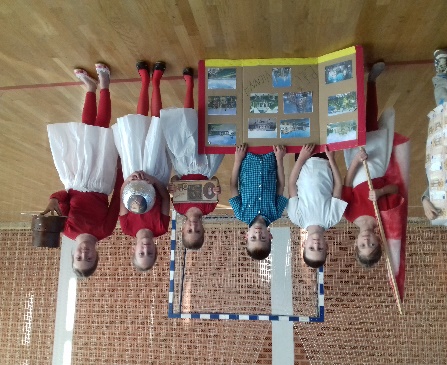 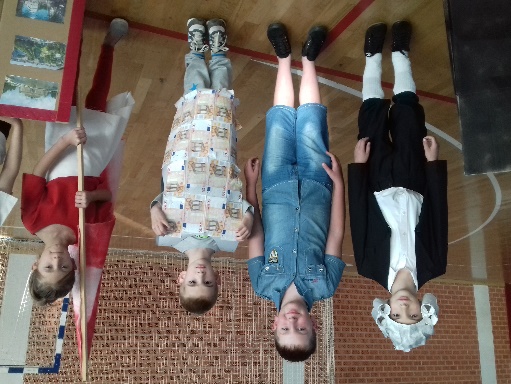 POSJET RIBNJACIMA U ŠANDROVCU, ZADNJI DAN ŠKOLEUčenici PO Malo Trojstvo i razrednicaZadnji dan nastave proveli smo na šandrovačkim ribnjacima!14.6.2017.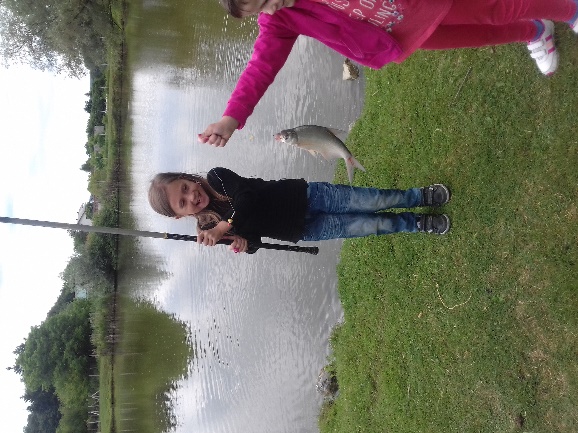 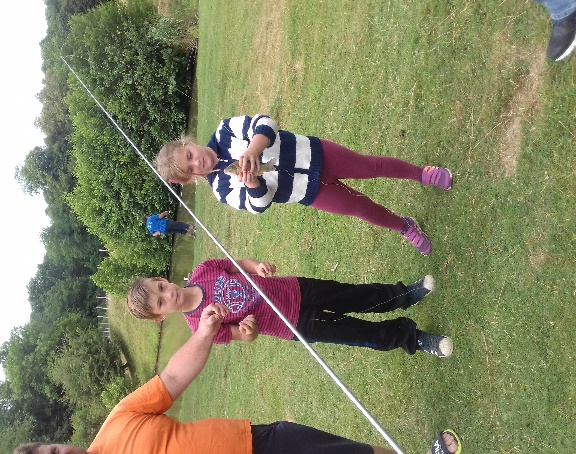 